   自然资源部极地科学重点实验室     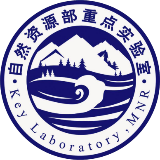 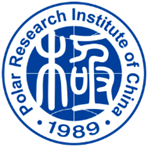 2022年度极地生态保护夏季班报名表2022年7月18日-21日  中国·上海姓名性别职称专业单位电话邮箱备注